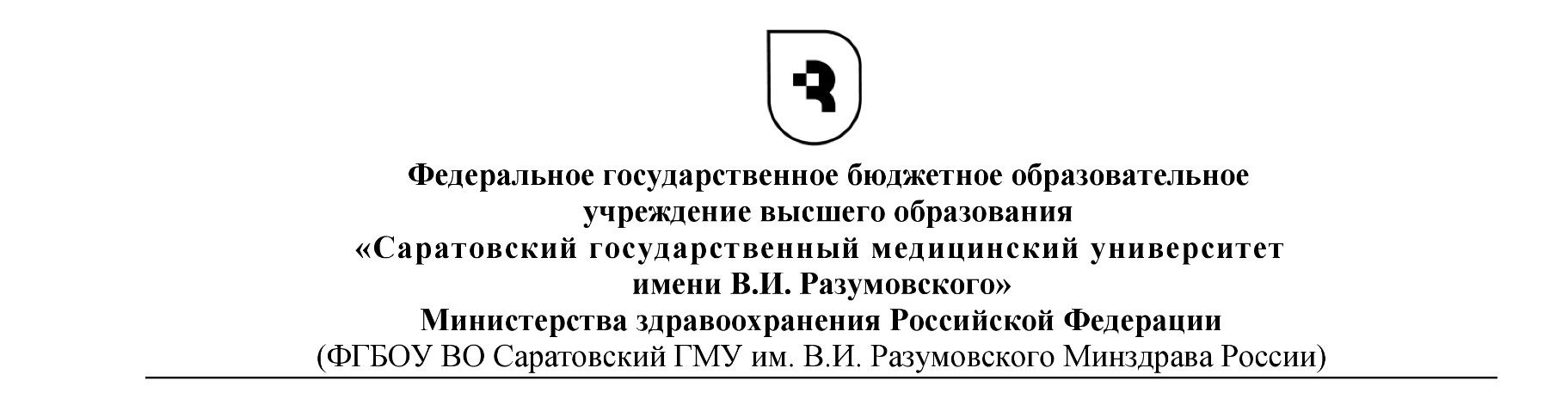 ОТЧЕТО НАУЧНО-ИССЛЕДОВАТЕЛЬСКОЙ ДЕЯТЕЛЬНОСТИ(ФИО)Аспиранта ____ года  __________________________________________  формы обучения                                                      (очной/заочной, бюджетной /платной)Научный руководитель: ________________________________________________________Тема диссертационного исследования: ________________________________________________________________________________________________________________________Специальность: _______________________________________________________________За текущий период обучения с «___» сентября 20__г. по «___»января 20__г.или(с «___» февраля 20__ г. по «___» июня 20__ г.) выполнена следующая работа:заполняется отчет по индивидуальному плану – планирование НИД. Например,Сдача кандидатского экзамена по специальности: ____________________________Обсуждение темы диссертационного исследования:_______________________________________________________________________________________________________________________________________________________________________________(обсуждена тема диссертационного исследования «…………….», обоснована актуальность проблемы, проанализирована научная литература и диссертационные исследования по данной проблематике за последние 5 лет. Данная тема утверждена на заседании кафедры …………….. (Протокол №_ от ………… 201_г.)Изучение литературы:Была изучена литература следующих авторов ………..Работа над диссертационным исследованием:составлена картотека по теме исследования, в которую включены материалы, опубликованные в различных отечественных и зарубежных изданиях, непубликуемые документы (диссертации, авторефераты), официальные материалы;проработана структура диссертационного исследования, основными элементами которых в порядке их расположения является следующее: титульный лист, оглавление, введение, главы основной части, заключение, библиографический список, приложения;в черном варианте написана 1 глава и подобран материал на 2-ю главу, который нуждается в корректировке и систематизации.Участие в конференциях:  ………………………………………ПубликацииНаучный руководитель ___________________        ________________________подпись                             ФИОЛИНИИ И ПОДСТРОЧНЫЕ ПОЯСНЕНИЯ, ВЫДЕЛЕННЫЕ КРАСНЫМ ЦВЕТОМ, НЕ ПЕЧАТАЮТСЯ!!!№ п/пНаименование работы, ее видФорма работыВыходные данныеОбъем в п.л. или стр. Соавторство1.2.